Als ik goed left, dan ben ik gelukkig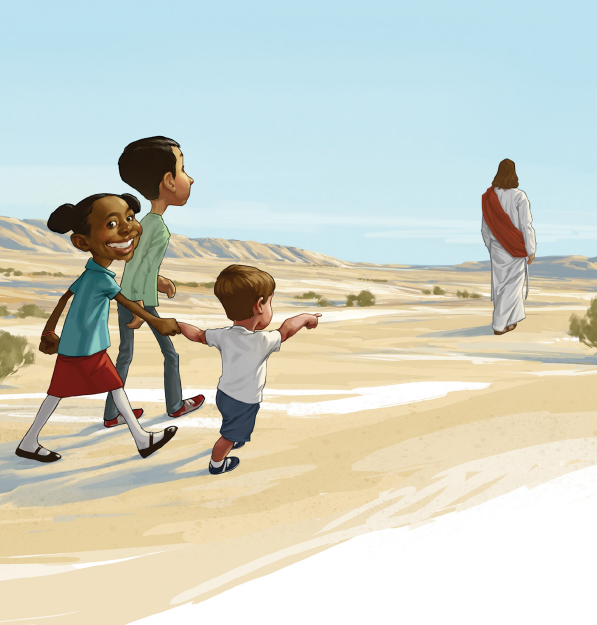 Elke dag vraag ik: Wat is nu goed?Ik leer veel over Jezus de Christus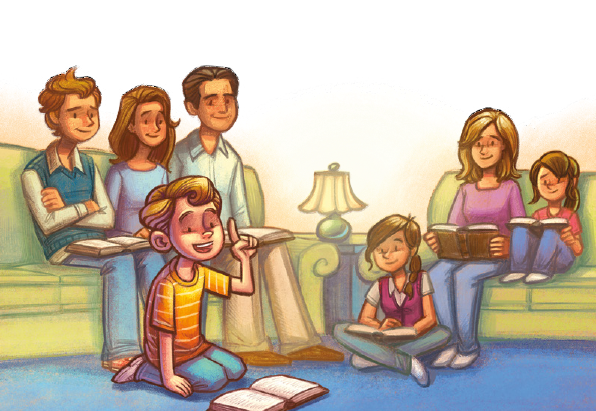 Hij leert mij hoe ik goed leven moetKies het goedewees gelukkig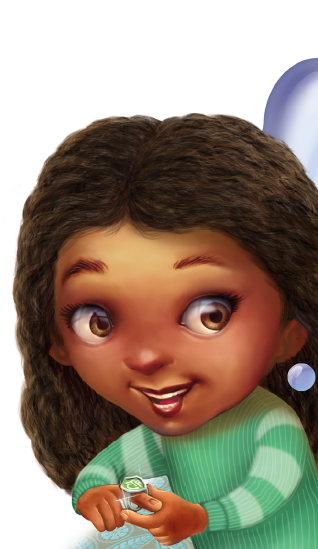 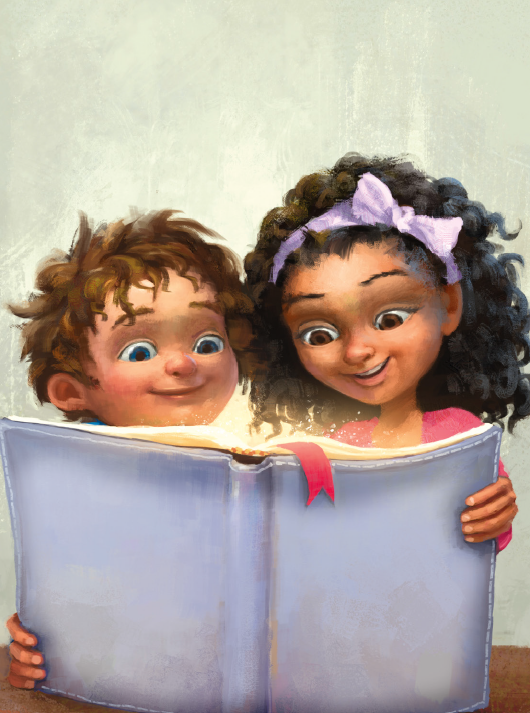 Kies het goede, wat j’ook doet‘t Evangelie leert mij hoe ‘k moet bidden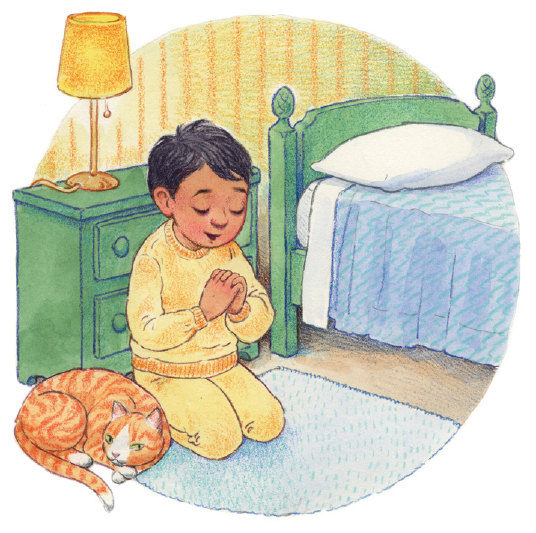 en gehoorzaam moet zijn aan de HeerEn ik weet: als ik Hem maar blijf volgen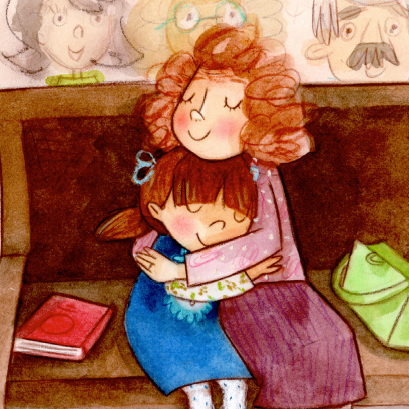 Geeft Hij vreugde en blijdschap steeds weer